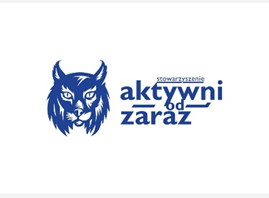 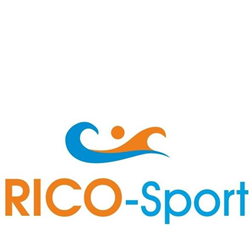 .………………………….……………..…(miejscowość, data)OŚWIADCZENIE RODZICÓW/ OPIEKUNÓW PRAWNYCHO PRZEKAZANIU DZIECKA POD OPIEKĘJa niżej podpisana/ny .............................................................................................................................. 
                                                                          (imię i nazwisko)legitymująca/cy	się	dokumentem	………………………………….....................................................	
                                                                                          (nazwa dokumentu)
o	numerze	......................................................................................,	jako rodzic/opiekun prawny

dziecka:  ....................................................................................................................................................................... 
                                                                          (imię  i  nazwisko  dziecka),  

….…………………….……..…..……..................................................................................................................................                                                                                      (PESEL dziecka), 

jadącego na wyjazd: ……………..………………………………………….……………………………………………………………
                                                                              (nazwa wyjazdu), 
przekazuję dziecko pod opiekę organizatora  Stowarzyszenia „ Aktywni od zaraz” Rzeszów w dniu/w dniach 

..…………….….. 20……. r.…………………………………………………………………………………………..…………..                                      (miejscowość, data, podpis rodziców/prawnych opiekunów)………………………………………….…………………………………(podpis przedstawiciela Stowarzyszenia „Aktywni od zaraz” w Rzeszowie)